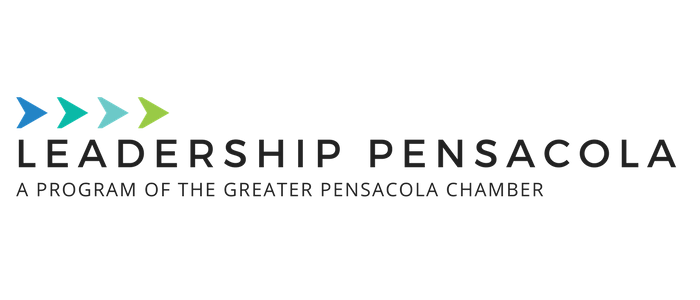 CLASS PROJECT(S) PURPOSE & GUIDELINESAIM: To make it possible for every Leadership Pensacola (LeaP) class member to understand, support and help community not-for-profit organization(s) meet their mission within the greater Pensacola area. PURPOSE:To provide opportunity to sharpen leadership skills such as consensus building, putting vision into practice, creativity and team-building in a manageable group settingTo implement a service project to address a community issueTo foster collaborative relationships with community leaders while focusing on service and advocacyTo provide an introduction to active organizations within the communityTo network within the community and fill future volunteer leadership roles To gain satisfaction and to have some funGUIDELINES: Organization will submit an application proposing ideas that allow teams to experience problem-solving along with a representative to help guide the project.Projects should be organized around the following kinds of formats:Implement/coordinate a physical or service projectCreate and/or implement research or promotional campaign project Any combination of the aboveOrganization proposals directly serve the community, and supports services already in place or new initiatives proposed by the Organization. The goal is NOT a complex, lengthy project. Project should not require more than $15k in fundraising efforts. The project must have a clear outcome, result or end product.Project themes are limited to: arts and culture, economic development, education, environment, health and wellness, poverty and quality of life. The LeaP class will select 2 single community projects (CP) to be completed and be divided into teams depending on the number of projects selected.It is vital that the team plans from the beginning a project that must begin by March 1 and can be easily completed by Nov 1 without undue stress.PROCESS:The class reviews Organization project applications submitted by the deadline and that meet the project purpose and guidelines.Select two project idea(s) by Organization(s).  Class members will two CP teams. Collaborate and discuss the project in more detail with entire CP team and the Organization's representative to brainstorm possible approaches. Develop a CP team action plan in collaboration with the Organization: Describe the projectIndicate approval of plan from the Organization representativeIdentify specific goals and objectivesDevelop a timelineCreate CP team charter Assign responsibilities; including, an agreement on individual service hours, a rotation in leading CP team meetings and commitment for all team members to be involved in the project executionSelect a communication representative for each team that will update and keep the class project facilitators aware of issues, progress, activities, etc. The Organization must approve the CP team's plans and assure that the project is viable.  For questions contact Natalie Ales, Director of Programs & Special Events, at nales@pensacolachamber.com.